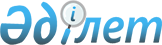 Шарбақты аудандық мәслихатының 2020 жылғы 29 қыркүйектегі № 266/81 "Әлеуметтік көмек көрсетудің, оның мөлшерлерін белгілеудің және Шарбақты ауданының мұқтаж азаматтардың жекелеген санаттарының тізбесін айқындаудың Қағидаларын бекіту туралы" шешіміне өзгерістер енгізу туралы
					
			Күшін жойған
			
			
		
					Павлодар облысы Шарбақты аудандық мәслихатының 2022 жылғы 12 мамырдағы № 99/27 шешімі. Қазақстан Республикасының Әділет министрлігінде 2021 жылғы 13 мамырда № 28029 болып тіркелді. Күші жойылды - Павлодар облысы Шарбақты аудандық мәслихатының 2023 жылғы 8 қарашадағы № 35/12 шешімімен
      Ескерту. Күші жойылды - Павлодар облысы Шарбақты аудандық мәслихатының 08.11.2023 № 35/12 (алғашқы ресми жарияланған күнінен кейін күнтізбелік он күн өткен соң қолданысқа енгізіледі) шешімімен.
      Шарбақты аудандық мәслихаты ШЕШТІ:
      1. Шарбақты аудандық мәслихатының "Әлеуметтік көмек көрсетудің, оның мөлшерлерін белгілеудің және Шарбақты ауданының мұқтаж азаматтардың жекелеген санаттарының тізбесін айқындаудың Қағидаларын бекіту туралы" 2020 жылғы 29 қыркүйектегі № 266/81 шешіміне (Нормативтік құқықтық актілерді мемлекеттік тіркеу тізілімінде № 6976 болып тіркелді) келесі өзгеріс енгізілсін:
      жоғарыда көрсетілген шешіммен бекітілген, әлеуметтік көмек көрсетудің, мұқтаж азаматтардың жекелеген санаттарының мөлшерлерін және тізбесін айқындаудың қағидалары, осы шешеімнің қосымшасына сәйкес, жаңа редакцияда жазылсын. 
      2. Осы шешім оның алғашқы ресми жарияланған күнінен кейін күнтізбелік он күн өткен соң қолданысқа енгізіледі. Әлеуметтік көмек көрсетудің, оның мөлшерлерін белгілеудің және Шарбақты ауданының мұқтаж азаматтардың жекелеген санаттарының тізбесін айқындаудың Қағидалары
      Осы әлеуметтік көмек көрсетудің, оның мөлшерлерін белгілеудің және мұқтаж азаматтардың жекелеген санаттарының тізбесін айқындаудың қағидалары (бұдан әрі – Қағидалар) Қазақстан Республикасының "Қазақстан Республикасындағы жергілікті мемлекеттік басқару және өзін-өзі басқару туралы" Заңының 6-бабы 2–3-тармағына, Қазақстан Республикасының "Қазақстан Республикасындағы мүгедектерді әлеуметтік қорғау туралы" Заңына,Қазақстан Республикасының "Ардагерлер туралы" Заңына (бұдан әрі – Заң), Қазақстан Республикасы Үкіметінің 2013 жылғы 21 мамырдағы "Әлеуметтік көмек көрсетудің, оның мөлшерлерін белгілеудің және мұқтаж азаматтардың жекелеген санаттарының тізбесін айқындаудың үлгілік қағидаларын бекіту туралы" № 504 қаулысына (бұдан әрі – Үлгілік қағидалар) сәйкес әзірленді және әлеуметтік көмек көрсетудің, оның мөлшерлерін белгілеудің және Шарбақты ауданының мұқтаж азаматтардың жекелеген санаттарының тізбесін айқындаудың тәртібін белгілейді. 1-тарау. Жалпы ережелер
      1. Осы Қағидаларда пайдаланылатын негізгі терминдер мен ұғымдар:
      1) "Азаматтарға арналған үкiмет" мемлекеттiк корпорациясының Павлодар облысы бойынша (бұдан әрі – уәкілетті ұйым) – Қазақстан Республикасының заңнамасына сәйкес мемлекеттік қызметтерді, табиғи монополиялар субъектілерінің желілеріне қосуға арналған техникалық шарттарды беру жөніндегі қызметтерді және квазимемлекеттік сектор субъектілерінің қызметтерін көрсету, "бір терезе" қағидаты бойынша мемлекеттік қызметтерді, табиғи монополиялар субъектілерінің желілеріне қосуға арналған техникалық шарттарды беру жөніндегі қызметтерді, квазимемлекеттік сектор субъектілерінің қызметтерін көрсетуге өтініштер қабылдау және көрсетілетін қызметті алушыға олардың нәтижелерін беру жөніндегі жұмысты ұйымдастыру, сондай-ақ электрондық нысанда мемлекеттік қызметтер көрсетуді қамтамасыз ету үшін Қазақстан Республикасы Үкіметінің шешімі бойынша құрылған, жылжымайтын мүлікке құқықтарды оның орналасқан жері бойынша мемлекеттік тіркеуді жүзеге асыратын заңды тұлға;
      2) арнайы комиссия – өмірлік қиын жағдайдың туындауына байланысты әлеуметтік көмек көрсетуге үміткер адамның (отбасының) өтінішін қарау бойынша Шарбақты ауданы әкімінің шешімімен құрылатын комиссия;
      3) ең төмен күнкөрiс деңгейi – "Қазақстан Республикасы Ұлттық экономика министрлiгiнiң Статистика комитетi Павлодар облысының Статистика департаментi" республикалық мемлекеттiк мекемесi есептейтiн, мөлшерi бойынша ең төмен тұтыну себетiнiң құнына тең, бiр адамға қажеттi ең төмен ақшалай кiрiс; 
      4) мереке күндері – Қазақстан Республикасының ұлттық және мемлекеттік мереке күндері;
      5) отбасының (азаматтың) жан басына шаққандағы орташа табысы – отбасының жиынтық табысының айына отбасының әрбір мүшесіне келетін үлесі;
      6) өмірлік қиын жағдай – азаматтың тыныс-тіршілігін объективті түрде бұзатын, ол оны өз бетінше еңсере алмайтын ахуал;
      7) уәкілетті орган – "Шарбақты ауданының жұмыспен қамту және әлеуметтік бағдарламалар бөлімі" мемлекеттік мекемесі;
      8) учаскелік комиссия – әлеуметтік көмек алуға өтініш білдірген адамдардың (отбасылардың) материалдық жағдайына тексеру жүргізу және қорытындылар дайындау үшін Шарбақты ауданының ауылдық округтері әкімдерінің шешімімен құрылатын комиссия;
      9) шекті шама – әлеуметтік көмектің бекітілген ең жоғары мөлшері.
      2.Осы Қағидаларда әлеуметтік көмек ретінде жергілікті атқарушы органмен (бұдан әрі – ЖАО) мұқтаж азаматтардың жекелеген санаттарына (бұдан әрі – алушылар) өмірлік қиын жағдай туындаған жағдайда, сондай-ақ мереке күндерге ақшалай нысанда көрсететін көмек түсініледі.
      3. Әлеуметтік көмекті төлеу уәкілетті органмен екінші деңгейдегі банктер немесе банк операцияларының тиісті түрлеріне лицензиялары бар ұйымдар арқылы алушының банктік шотына ақшалай қаражатты аудару жолымен көрсетіледі.
      4. "Қазақстан Республикасында мүгедектердi әлеуметтiк қорғау туралы" Қазақстан Республикасы Заңының 16-бабында және "Ардагерлер туралы" Қазақстан Республикасы Заңының 10-бабының 2) тармақшасында, 11-бабының 2) тармақшасында, 12-бабының 2) тармақшасында және 13-бабының 2) тармақшасында көрсетілген адамдарға әлеуметтік көмек осы Қағидаларда көзделген тәртіппен көрсетіледі.
      5. Әлеуметтік көмек бір рет және (немесе) мерзімді (ай сайын, тоқсан сайын) көрсетіледі.
      6. Әлеуметтік көмек көрсету үшін мерекелік күндерінің тізбесі:
      1) 8 наурыз – Халықаралық әйелдер күні;
      2) 1 мамыр – Қазақстан халқының бірлігі мерекесі;
      3) 7 мамыр – Отан қорғаушы күні; 
      4) 9 мамыр – Жеңіс күні;
      5) 30 тамыз – Қазақстан Республикасының Конституция күні;
      6) 1 желтоқсан – Қазақстан Республикасының Тұңғыш Президенті күні. 2-тарау. Әлеуметтік көмек алушылар санаттарының тізбесін айқындау және әлеуметтік көмектің мөлшерлерін белгілеу тәртібі
      7. Әлеуметтік көмек келесі санаттардағы азаматтарға көрсетіледі:
      1) Ұлы Отан соғысының ардагерлері:
      Ұлы Отан соғысына қатысушылар, атап айтқанда, Ұлы Отан соғысы кезеңінде, сондай-ақ бұрынғы Кеңестік Социалистік Республикалар Одағын (бұдан әрі – КСР Одағы) қорғау бойынша басқа да ұрыс операциялары кезiнде майдандағы армия мен флоттың құрамына кiрген әскери бөлiмдерде, штабтар мен мекемелерде қызмет өткерген әскери қызметшiлер, Ұлы Отан соғысының партизандары мен астыртын әрекет етушiлерi;
      Ұлы Отан соғысының мүгедектері, атап айтқанда Ұлы Отан соғысы кезеңінде майданда, ұрыс қимылдары аудандарында, майдан маңындағы темiржол учаскелерінде, қорғаныс шептерiнің, әскери-теңiз базалары мен әуеайлақтардың құрылысжайларында жаралануы, контузия алуы, мертігуі немесе ауруға шалдығуы салдарынан мүгедек болған майдандағы армия мен флоттың әскери қызметшiлерi, Ұлы Отан соғысының партизандары мен астыртын әрекет етушiлерi, сондай-ақ жұмысшылар мен қызметшiлер;
      2) басқа мемлекеттердiң аумағындағы ұрыс қимылдарының ардагерлері:
      бұрынғы КСР Одағының үкiметтік органдарының шешiмдерiне сәйкес басқа мемлекеттердiң аумағындағы ұрыс қимылдарына қатысқан Кеңес Армиясының, Әскери-Теңiз Флотының, Мемлекеттiк қауiпсiздiк комитетiнiң әскери қызметшiлерi, бұрынғы КСР Одағы Iшкi iстер министрлiгiнiң басшы және қатардағы құрамының адамдары (әскери мамандар мен кеңесшiлердi қоса алғанда);
      оқу жиындарына шақырылған және Ауғанстанға ұрыс қимылдары жүрiп жатқан кезеңде жiберiлген әскери мiндеттiлер;
      Ауғанстанға ұрыс қимылдары жүрiп жатқан кезеңде осы елге жүк жеткiзу үшiн жiберiлген автомобиль батальондарының әскери қызметшiлерi;
      бұрынғы КСР Одағының аумағынан Ауғанстанға жауынгерлiк тапсырмалармен ұшқан ұшу құрамының әскери қызметшiлерi;
      Ауғанстандағы кеңестік әскери контингентке қызмет көрсеткен, жарақат, контузия алған немесе мертіккен не ұрыс қимылдарын қамтамасыз етуге қатысқаны үшін бұрынғы КСР Одағының ордендерiмен және медальдарымен наградталған жұмысшылар мен қызметшiлер;
      Тәжікстан-Ауғанстан учаскесінде Тәуелсіз Мемлекеттер Достастығының шекарасын қорғауды күшейту жөніндегі мемлекетаралық шарттар мен келісімдерге сәйкес міндеттерін орындаған Қазақстан Республикасының әскери қызметшілері;
      Ирактағы халықаралық бітімгершілік операцияға бітімгерлер ретінде қатысқан Қазақстан Республикасының әскери қызметшілері;
      Таулы Қарабахтағы этносаралық қақтығысты реттеуге қатысқан әскери қызметшілер, сондай-ақ бұрынғы КСР Одағы ішкі істер және мемлекеттік қауіпсіздік органдарының басшы және қатардағы құрамының адамдары;
      3) жеңілдіктер бойынша Ұлы Отан соғысына қатысушыларға теңестірілген адамдар, атап айтқанда:
      Ұлы Отан соғысы кезеңінде майдандағы армия құрамына кiрген әскери бөлiмдерде, штабтарда, мекемелерде штаттық лауазымдар атқарған не сол кезеңдерде майдандағы армия бөлiмдерiнің әскери қызметшілеріне қалалардың қорғанысына қатысқаны үшін белгiленген жеңiлдiкті шарттармен зейнетақы тағайындау үшiн 1998 жылғы 1 қаңтарға дейiн еңбек сіңірген жылдарына есептеліп жазылған, сол қалаларда болған Кеңес Армиясының, Әскери-Теңiз Флотының, бұрынғы КСР Одағының iшкi iстер және мемлекеттiк қауiпсiздiк әскерлерi мен органдарының еріктi жалдамалы құрамының адамдары;
      Ленинград қаласындағы қоршау кезеңінде қаланың кәсiпорындарында, мекемелерi мен ұйымдарында жұмыс iстеген және "Ленинградты қорғағаны үшiн" медалiмен немесе "Қоршаудағы Ленинград тұрғыны" белгiсiмен наградталған азаматтар;
      Екiншi дүниежүзiлiк соғыс кезеңiнде фашистер мен олардың одақтастары құрған концлагерьлердегі, геттолардағы және басқа да мәжбүрлеп ұстау орындарындағы кәмелетке толмаған тұтқындар;
      1986 – 1987 жылдары Чернобыль атом электр станциясындағы апаттың, азаматтық немесе әскери мақсаттағы объектiлердегi басқа да радиациялық апаттар мен авариялардың салдарларын жоюға қатысқан, сондай-ақ ядролық сынақтарға тiкелей қатысқан адамдар;
      4) жеңілдіктер бойынша Ұлы Отан соғысының мүгедектеріне теңестірілген адамдар, атап айтқанда:
      бұрынғы КСР Одағын қорғау, әскери қызметтiң өзге де мiндеттерiн басқа кезеңдерде атқару кезiнде жаралануы, контузия алуы, мертігуі салдарынан немесе майданда болуына байланысты, сондай-ақ Ауғанстанда немесе ұрыс қимылдары жүргiзiлген басқа да мемлекеттерде әскери қызметiн өткеру кезiнде ауруға шалдығуы салдарынан мүгедек болған әскери қызметшiлер;
      Чернобыль атом электр станциясындағы апаттың және азаматтық немесе әскери мақсаттағы объектiлердегi басқа да радиациялық апаттар мен авариялардың, ядролық сынақтардың салдарынан мүгедек болған адамдар және мүгедектігі ата-анасының бiрiнiң радиациялық сәуле алуымен генетикалық байланысты олардың балалары;
      5) еңбек ардагерлері:
      Социалистік Еңбек Ерлері, үш дәрежелі Даңқ, үш дәрежелі Еңбек Даңқы ордендерінің иегерлері;
      "Қазақстанның Еңбек Ері" атағына ие болған адамдар;
      Ұлы Отан соғысы жылдарында тылдағы қажырлы еңбегі мен мінсіз әскери қызметі үшін бұрынғы КСР Одағының ордендерімен және медальдарымен наградталған адамдар;
      1941 жылғы 22 маусым – 1945 жылғы 9 мамыр аралығында кемiнде алты ай жұмыс iстеген (қызмет өткерген) және Ұлы Отан соғысы жылдарында тылдағы қажырлы еңбегi мен мiнсiз әскери қызметі үшін бұрынғы КСР Одағының ордендерiмен және медальдарымен наградталмаған адамдар;
      6) Заңның күші қолданылатын басқа да адамдар:
      Ауғанстандағы немесе ұрыс қимылдары жүргiзiлген басқа да мемлекеттердегi ұрыс қимылдары кезiнде жаралануы, контузия алуы, мертігуі, ауруға шалдығуы салдарынан қаза тапқан (хабар-ошарсыз кеткен) немесе қайтыс болған әскери қызметшiлердiң отбасылары;
      бейбiт уақытта әскери қызметiн өткеру кезiнде қаза тапқан (қайтыс болған) әскери қызметшiлердiң отбасылары;
      Чернобыль атом электр станциясындағы апаттың және азаматтық немесе әскери мақсаттағы объектiлердегi басқа да радиациялық апаттар мен авариялардың салдарларын жою кезiнде қаза тапқан адамдардың отбасылары;
      Ұлы Отан соғысының қайтыс болған мүгедегінiң немесе жеңілдіктер бойынша Ұлы Отан соғысының мүгедектеріне теңестiрiлген адамның екiншi рет некеге тұрмаған жұбайы (зайыбы), сондай-ақ жалпы ауруға шалдығу, жұмыста мертігу және басқа да себептер (құқыққа қайшы келетiндердi қоспағанда) салдарынан мүгедек деп танылған, Ұлы Отан соғысының қайтыс болған қатысушысының, партизанның, астыртын әрекет етушiнің, "Ленинградты қорғағаны үшiн" медалiмен немесе "Қоршаудағы Ленинград тұрғыны" белгiсiмен наградталған азаматтың екінші рет некеге тұрмаған жұбайы (зайыбы);
      1988 – 1989 жылдары Чернобыль атом электр станциясындағы апаттың салдарларын жоюға қатысушылар қатарындағы, қоныс аудару күні құрсақта болған балаларды қоса алғанда, оқшаулау және көшіру аймақтарынан Қазақстан Республикасына қоныс аударылған (өз еркімен кеткен) адамдар;
      7) зейнеткерлік жасқа толған, зейнетақының және (немесе) жәрдемақының ең төмен мөлшерін немесе зейнетақының және (немесе) жәрдемақының ең төмен мөлшерінен төмен алатын азаматтар;
      зейнетақының және (немесе) жәрдемақының ең төмен мөлшерін немесе зейнетақының және (немесе) жәрдемақының ең аз мөлшерінен төмен алатын 80 жастағы және одан (асқан) көп жасқа толған азаматтар;
      сотпен немесе Қазақстан Республикасының "Жаппай саяси қуғын-сүргіндер құрбандарын ақтау туралы" Заңымен белгіленген тәртіппен саяси қуғын-сүргіндер құрбаны немесе саяси қуғын-сүргіндерден зардап шеккен деп танылған азаматтар;
      8) мүгедектер, атап айтқанда:
      18 жасқа дейінгі мүмкіндігі шектеулі балалар;
      1 топтағы мүмкіндігі шектеулі адамдар;
      2 топтағы мүмкіндігі шектеулі адамдар;
      18 жасқа дейінгі мүмкіндігі шектеулі балаларды тәрбиелеп отырған отбасылар;
      кірістерін есепке алмай, жоғары немесе орта арнайы (кәсіби) білім және білім берудің өзге де түрлерін алуға мүгедекті оңалтудың жеке бағдарламасының кәсіби бөлігінен көшірмесі бар мүмкіндігі шектеулі студенттер;
      9) мемлекеттік атаулы әлеуметтік көмек алушылар қатарындағы көп балалы аналар (отбасылар);
      10) жетім балалар және ата-анасының қамқорлығынсыз қалған балалар, отбасының бір мүшесіне шаққандағы табысы облыс бойынша белгіленген ең төмен күнкөріс деңгейінен аспайтын аз қамтамасыз етілген отбасыларынан шыққан жоғары оқу орындарында оқитын студенттер;
      11) аз қамтамасыз етілген азаматтар, атап айтқанда:
      пешпен жылытылатын жеке тұрғын үй қорында тұратын мүмкіндігі шектеулі барлық санаттағы адамдар, көп балалы отбасылар (ең төменгі күнкөріс деңгейіне қарамастан), өтініш берген мерзімде ең төменгі күнкөріс деңгейінен аспайтын жан басына шаққандағы орташа табыстары бар отбасылар;
      табиғи зілзаланың немесе өрттің салдарынан азаматқа (отбасына) немесе оның мүлкінезалал келтіруге байланысты өмірлік қиын жағдайға тап болған азаматтар, өтініш жасау мерзімі өмірлік қиын жағдай туындалған кезден бастап бір ай ішінде;
      бас бостандығынан айыру орындарынан босатылған азаматтар;
      табысы ең төмен күнкөріс деңгейінен төмен, мектеп жасындағы балалары бар отбасылар;
      отбасының жан басына шаққандағы орташа табысы ең төмен күнкөріс деңгейіне 1,5 еселік ара қатынастан аспайтын жағдайда, бір айдан астам созылған дертке, жедел араласуды талап ететін дертке байланысты өмірлік қиын жағдайға тап болған, шұғыл немесе жоспарлы хирургиялық ота жасатқан азаматтар;
      жан басына шаққандағы орташа табысы ең төмен күнкөріс деңгейінен аспайтын, жасанды тамақтандырылатын 1 жасқа дейінгі емшектегі балалары бар отбасылар;
      отбасының жан басына шаққандағы орташа табысы ең төмен күнкөріс деңгейінен аспайтын, 12 аптаға дейін жүктілігі бойынша есепке қою үшін аудандық ауруханаға уақтылы жүгінген жүкті әйелдер;
      12) әлеуметтік мәні бар аурулары бар азаматтар, атап айтқанда:
      онкологиялық аурумен ауыратын адамдар;
      адамның қорғаныс тапшылығының қоздырғышы ауруынан зардап шегетін тұлғалар;
      адамның қорғаныс тапшылығының қоздырғышы ауруынан зардап шегетін балалар;
      амбулаторлық емдеудегі туберкулез ауруынан зардап шегетін тұлғалар;
      "жүйелі қызыл жегі" ауруынан зардап шегетін тұлғалар;
      8. Уәкілетті орган табыс есебінсіз көмек көрсетеді:
      1) мерекелік күндерге біржолғы әлеуметтік көмек:
      Халықаралық әйелдер күніне 7-тармақтың 9) тармақшасында көрсетілген санат үшін уәкілетті органның тізімі негізінде;
      Қазақстан халқының бірлігі мерекесіне7-тармақтың 5) тармақшасының, екінші, үшінші абзацтарында және 7) тармақшасының үшінші абзацында көрсетілген санаттар үшін уәкілетті ұйымның тізімі негізінде;
      Отан қорғаушы күніне 7-тармақтың 2) тармақшасының жетінші, сегізінші абзацтарында және 6) тармақшасының үшінші абзацында көрсетілген санаттар үшін уәкілетті ұйымның тізімі негізінде;
      Жеңіс күніне 7-тармақтың 1) тармақшасында, 2) тармақшасының екінші, үшінші, төртінші, бесінші, алтыншы, тоғызыншы абзацтарында, 3), 4) тармақшаларында, 5) тармақшасының төртінші, бесінші абзацтарында және 6) тармақшасының екінші, үшінші, төртінші, бесінші, алтыншы абзацтарында көрсетілген санаттар үшін уәкілетті ұйымның тізімі негізінде;
      Қазақстан Республикасының Конституция күніне 7-тармақтың 8) тармақшасының бесінші, алтыншы абзацтарында көрсетілген санаттар үшін уәкілетті органның тізімі негізінде;
      Қазақстан Республикасының Тұңғыш Президент күніне 7-тармақтың 7) тармақшасының бірінші, екінші абзацтарында, 8) тармақшасының екінші, үшінші, төртінші абзацтарында көрсетілген санаттар үшін уәкілетті ұйымның тізімі негізінде;
      2) біржолғы әлеуметтік көмек:
      Үлгілік қағидаларының 13-тармағының 1), 3) тармақшаларында көрсетілген құжаттарды қоса бере отырып өтініш негізінде тұрғын үйді жөндеуге нақты шығындар бойынша 500 (бес жүз) айлық есептік көрсеткіш (бұдан әрі –АЕК) 7-тармақтың 1) тармақшасында көрсетілген санаттар үшін;
      7-тармақтың 1), 2) тармақшаларында, 3) тармақшасының бесінші абзацында, 5) тармақшасының төртінші, бесінші абзацтарында, 6) тармақшасының бесінші, алтыншы абзацтарында көрсетілген санат үшін қатты отын сатып алуға (жылыту маусымында) 10 (он) АЕК мөлшерінде уәкілетті органның тізімі негізінде;
      Үлгілік қағидаларының 13-тармағының 1), 3) тармақшаларында көрсетілген құжаттарды қоса бере отырып өтініш негізінде 7-тармақтың 2) тармақшасында, 3) тармақшасының бесінші абзацында көрсетілген санаттар үшінсанаторий-курорттық емделуге50 (елу) АЕК мөлшерінде;
      Үлгілік қағидаларының 13-тармағының 1), 3) тармақшаларында көрсетілген құжаттарды қоса бере отырып өтініш негізінде санаторий-курорттық емделугезаңды өкілдерінің еріп жүруіне 50 (елу) АЕК мөлшерінде7-тармақтың 8) тармақшасының екінші, үшінші абзацтарында көрсетілген санаттар үшін;
      Үлгілік қағидаларының 13-тармағының 1), 3) тармақшаларында көрсетілген құжаттарды қоса бере отырып өтініш негізінде 100 (жүз) АЕК мөлшерінде 7-тармақтың 11) тармақшасыныңүшінші абзацында көрсетілген санат үшін;
      Үлгілік қағидаларының 13-тармағының 1), 3) тармақшаларында көрсетілген құжаттарды қоса бере отырып өтініш негізінде 15 (он бес) АЕК мөлшерінде 7-тармақтың 11) тармақшасының төртінші абзацында көрсетілген санат үшін;
      Павлодар облысы әкімдігіПавлодар облысы денсаулық сақтау басқармасыныңшаруашылық жүргізу құқығындағы "Шарбақты аудандық ауруханасы" коммуналдық мемлекеттік кәсіпорынынан ұсынылатын анықтама, Үлгілік қағидаларының 13-тармағының 1), 3) тармақшаларында көрсетілген құжаттардықоса бере отырып өтініш негізінде15 (он бес) АЕК мөлшерінде 7-тармақтың 12) тармақшасының екінші абзацында көрсетілген санат үшін;
      Павлодар облысы әкімдігі Павлодар облысы денсаулық сақтау басқармасының "Павлодар облыстық ЖИТС-тің алдын алу және күрес жөніндегі орталығы" коммуналдық мемлекеттік қазыналық кәсіпорнының ұсынған тізімі негізінде15 (он бес) АЕК мөлшерінде 7-тармақтың 12) тармақшасының үшінші абзацында көрсетілген санат үшін;
      дәрігерлік-консультациялық комиссияның ауруды растайтын қорытындысын, Үлгілік қағидаларының 13-тармағының 1), 3) тармақшаларында көрсетілген құжаттарды қоса бере отырып өтініш негізінде 15 (он бес) АЕК мөлшерінде 7-тармақтың 12) тармақшасының алтыншы абзацында көрсетілген санат үшін;
      3) тоқсан сайынғы әлеуметтік көмек:
      7-тармақтың 1) тармақшасында көрсетілген санат үшін сауықтыруға 25 (жиырма бес) АЕК мөлшерінде уәкілетті органның тізімі негізінде;
      7-тармақтың 2) тармақшасында, 3) тармақшасының бесінші абзацында, 4) тармақшасының үшінші абзацында, 6) тармақшасының екінші, алтыншы абзацтарында көрсетілген санаттар үшінсауықтыруға 15 (он бес) АЕК мөлшерінде уәкілетті органның тізімі негізінде;
      4) ай сайынғы әлеуметтік көмек:
      Үлгілік қағидаларының 13-тармағының 1), 3) тармақшаларында көрсетілген құжатты қоса бере отырып өтініш негізінде 3 (үш) АЕК мөлшерінде, үш, төрт абзацтарының 7-тармағы 8) тармақшасында (өзіне-өзі күтім көрсете алмайтын және денсаулығының жай-күйіне байланысты үнемі көмек көрсетуге мұқтаж, өздерінің ата-аналарын (жұбайын) асырап-бағуға және оларға қамқорлық жасауға міндетті еңбекке жарамды кәмелетке толған балалары (жұбайы) жоқ немесе объективті себептер бойынша оларды тұрақты көмекпен және күтіммен қамтамасыз ете алмайтын жақын туыстары бар мүгедектерге (қарттық жасына, бірінші, екінші топтағы мүгедектігінің, онкологиялық, психикалық ауруларының болуы, бас бостандығынан айыру орындарында отыруына немесе елден тыс жерге тұрақты тұруға кетуі немесе басқа елді мекенде тұруы) көрсетілген санат үшін;
      7-тармақтың 8) тармақшасының екінші, үшінші абзацтарында көрсетілген санат үшін ауылдық жерлерде тұратын мүгедектерге гемодиализ процедураларын алу үшін 10 (он) АЕК мөлшерінде уәкілетті ұйымның ұсынған тізім негізінде; 
      7-тармақтың 10) тармақшасында көрсетілген санат үшін оқу кезеңінде тұруға, тамақтануға және тұрғылықты жеріне жол жүруге 8 (сегіз) АЕК мөлшерінде;
      Павлодар облысы әкімдігі Павлодар облысы денсаулық сақтау басқармасы "Павлодар облыстық ЖИТС-тың алдын алу және күресу жөніндегі орталығы" коммуналдық мемлекеттік қазыналық кәсіпорны ұсынатын тізім негізінде тиісті қаржы жылына арналған республикалық бюджет туралы Қазақстан Республикасының Заңында белгіленген ең төменгі күнкөріс екі еселеген мөлшерінде 7-тармақтың 12) тармақшасының төртінші абзацында көрсетілген санат үшін;
      "Павлодар облыстық туберкулезге қарсы диспансер" қазыналық мемлекеттік коммуналдық кәсіпорны ұсынған тізімі негізінде 7-тармақтың 12) тармақшасыныңбесінші абзацында көрсетілген санат үшін 15 (он бес) АЕК мөлшерінде.
      9. Уәкілетті орган ең төменгі күнкөріс деңгейінен аспайтын табысы бар адамдарға көмек көрсетеді:
      Үлгілік қағидаларының 13-тармағының 1), 2), 3) тармақшаларында көрсетілген құжатты қоса бере отырып өтініш негізінде 7-тармақтың 10) тармақшасында көрсетілген санат үшін төленеді;
      1)біржолғы әлеуметтік көмек:
      Үлгілік қағидаларының 13-тармағының 1), 2), 3) тармақшаларында көрсетілген құжатты қоса бере отырып өтініш негізінде 10 (он) АЕК мөлшерінде қатты отын сатып алуға (жылыту маусымында көрсетіледі) 7-тармақтың 11) тармақшасыныңекінші абзацындакөрсетілген санат үшін; 
      Үлгілік қағидаларының 13-тармағының 1), 2) тармақшаларында көрсетілген құжатты қоса бере отырып өтініш негізінде бір оқушыға "Мектепке жол" акциясы бойынша 20000 (жиырма мың) теңге мөлшерінде 7-тармақтың 11) тармақшасының бесінші абзацында көрсетілген санат үшін;
      Үлгілік қағидаларының 13-тармағының 1), 2), 3) тармақшаларында көрсетілген құжатты қоса бере отырып өтініш негізінде жедел араласу дертінен кейін емделуге немесе оңалтуға арналған 15 (он бес) АЕК мөлшерінде 7-тармақтың 11) тармақшасының алтыншы абзацында көрсетілген санат үшін;
      Үлгілік қағидаларының 13-тармағының 1), 2), 3) тармақшаларында көрсетілген құжатты қоса бере отырып өтініш негізінде 15 (он бес) АЕК мөлшерінде 7-тармақтың 11) тармақшасының сегізінші абзацында көрсетілген санат үшін.
      2)ай сайынғы әлеуметтік көмек:
      Үлгілік қағидаларының 13-тармағының 1), 2), 3) тармақшаларында көрсетілген құжатты қоса бере отырып өтініш негізінде бала тамағын сатыпалуға 4 (төрт) АЕК мөлшерінде 7-тармақтың 11) тармақшасының сегізінші абзацында көрсетілген санат үшін.
      10. Әрбір жекелеген жағдайда көрсетілетін әлеуметтік көмек мөлшерін арнайы комиссия айқындайды және оны әлеуметтік көмек көрсету қажеттілігі туралы қорытындыда көрсетеді. 
      Өмірлік қиын жағдай туындалған кезде әлеуметтік көмектің шекті мөлшері 100 (жүз) АЕК құрайды.
      11. Алушылардың жекелеген санаттары үшін мереке күндеріне әлеуметтік көмектің мөлшерін облыстық ЖАО келісімі бойынша бірыңғай мөлшерде белгіленеді. 3-тарау. Әлеуметтік көмек көрсету тәртібі
      12. Әлеуметтік көмек көрсету тәртібі Үлгілік қағидаларының 12 – 25 -тармақтарына сәйкес айкыңдалды.
      Әлеуметтік көмекке ақы төлеу әлеуметтік көмек тағайындау туралы шешім қабылдағаннан кейінгі айдың 10-шы күні жүзеге асырылады. 4-тарау. Көрсетілетін әлеуметтік көмекті тоқтату және қайтару үшін негіздер
      13. Әлеуметтiк көмек:
      1) алушы қайтыс болған;
      2) алушы Шарбақты ауданының шегiнен тыс тұрақты тұруға кеткен;
      3) алушыны мемлекеттiк медициналық-әлеуметтiк мекемелерге тұруға жiберген;
      4) алушы ұсынған мәлiметтердiң дәйексiздiгi анықталған жағдайларда тоқтатылады.
      Әлеуметтiк көмектi төлеу көрсетiлген жағдайлар туындаған айдан бастап тоқтатылады.
      14. Артық төленген сомалар ерiктi немесе Қазақстан Республикасының азаматтық заңнамасында белгiленген тәртiппен қайтаруға жатады. 5-тарау. Қорытынды ереже
      15. Әлеуметтiк көмек көрсету мониторингi мен есепке алуды уәкiлеттi орган "Е-Собес" автоматтандырылған ақпараттық жүйесiнiң дерекқорын пайдалана отырып жүргiзедi.
					© 2012. Қазақстан Республикасы Әділет министрлігінің «Қазақстан Республикасының Заңнама және құқықтық ақпарат институты» ШЖҚ РМК
				
      Шарбақты аудандық мәслихатының хатшысы 

Н. Кизатов
Шарбақты аудандық
мәслихатының 2022 жылғы
12 мамырдағы № 99/27
шешіміне қосымшаШарбақты аудандық
мәслихатының 2020 жылғы
29 қыркүйектегі
№ 266/81 шешімімен
бекітілген